Decimals, Fractions and PercentagesDecimals, Fractions and Percentages are just different ways of showing the same value:Example ValuesHere is a table of commonly occuring values shown in Percent, Decimal and Fraction form:Converting Between Percentage and DecimalPercentage means "per 100", so 50% means 50 per 100, or simply 50/100. If you divide 50 by 100 you get 0.5 (a decimal number). So:To convert from percentage to decimal: divide by 100 (and remove the "%" sign). To convert from decimal to percentage: multiply by 100 (and add a "%" sign). The easiest way to multiply (or divide) by 100 is to move the decimal point 2 places. So:... or ...Converting Between Fractions and DecimalsThe easiest way to convert a fraction to a decimal is to divide the top number by the bottom number (divide the numerator by the denominator in mathematical language)Example: Convert 2/5 to a decimalDivide 2 by 5: 2 ÷ 5 = 0.4Answer: 2/5 = 0.4To convert a decimal to a fraction needs a little more work:Converting Between Percentages and FractionsThe easiest way to convert a fraction to a percentage is to divide the top number by the bottom number. then multiply the result by 100 (and add the "%" sign)Example: Convert 3/8 to a percentageFirst divide 3 by 8: 3 ÷ 8 = 0.375,
Then multiply by 100: 0.375 x 100 = 37.5
Add the "%" sign: 37.5%Answer: 3/8 = 37.5%To convert a percentage to a fraction, first convert to a decimal (divide by 100), then use the steps for converting decimal to fractions.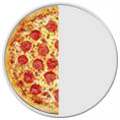 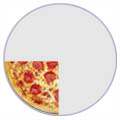 PercentDecimalFraction1%0.011/1005%0.051/2010%0.11/1012½%0.1251/820%0.21/525%0.251/4331/3%0.333...1/350%0.51/275%0.753/480%0.84/590%0.99/1099%0.9999/100100%1125%1.255/4150%1.53/2200%2From Decimal To Percent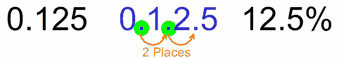 move the decimal point 2 places to the right, and add the "%" sign.From Percent To Decimal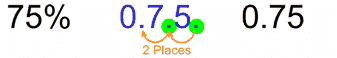 move the decimal point 2 places to the left, and remove the "%" sign.StepsExampleFirst, write down the decimal "over" the number 10.75 / 1Then multiply top and bottom by 10 for every number after the decimal point (10 for 1 number, 100 for 2 numbers, etc)0.75 × 100 / 1 × 100(This makes it a correctly formed fraction)= 75 / 100Then Simplify the fraction3 / 4